                                YOUTH DEVELOPMENT COUNCIL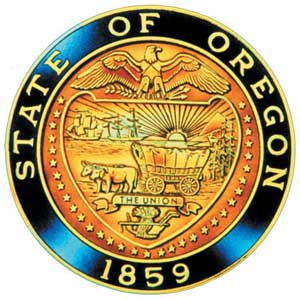 March 19, 20209:00 a.m. – 1:00 p.m.Somerville Building, 775 Court St, NE, Salem, ORConference Call Number 1-888-273-3658Participant Code: 65601289:00 am	Call to Order – Celeste Janssen, ChairIntroductions of new council member - Serena Stoudamire Wesley, Director                           Rollcall- Sandy Braden, Chief of Staff9:15 am 	Juvenile Detention Guidelines -  Anya Sekino 10:00 am	Directors Report – Serena Stoudamire Wesley, Director                  	a. Introduction of new staff	b. Reengagement update	c. Formula Grant update10: 45 pm 	Public Comment   Members of the public wanting to give public testimony must sign in. One speaker from each group will testify. Each individual speaker or group spokesperson will have three (3) minutes.11:30 am	Council meeting adjourned1:00 pm	Convene Joint Meeting with State Board of Education, Public Service Building, 255 Capitol Street, SalemNext YDC QUARTERLY MEETING – June 11, 2020Note: All meetings of the Youth Development Council are open to the public and conform to Oregon public meeting laws. Staff respectfully requests that you submit 25 collated copies of written materials at the time of your testimony.  Persons making video or audio presentations are asked to contact Sandy Braden at Sandy.r.braden@state.or.us 24 hours prior to the meeting. Send ADA accommodation requests to Sandy.r.braden@state.or.us